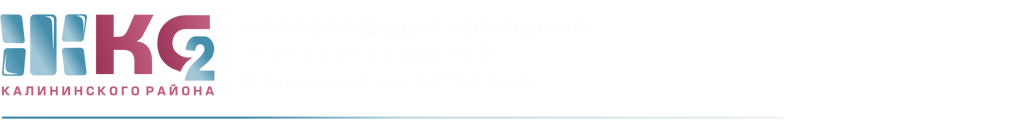 ОТЧЕТо доначислениях ИПУ по актам с 11.11.2019 - 15.11.2019г.ПериодКоличествоПерерасчет (руб.)с  11.11.19   по 15.11.19передано для проверки1проверено1выявлено с нарушениями